			      					Roller Blind Order Form             2015 version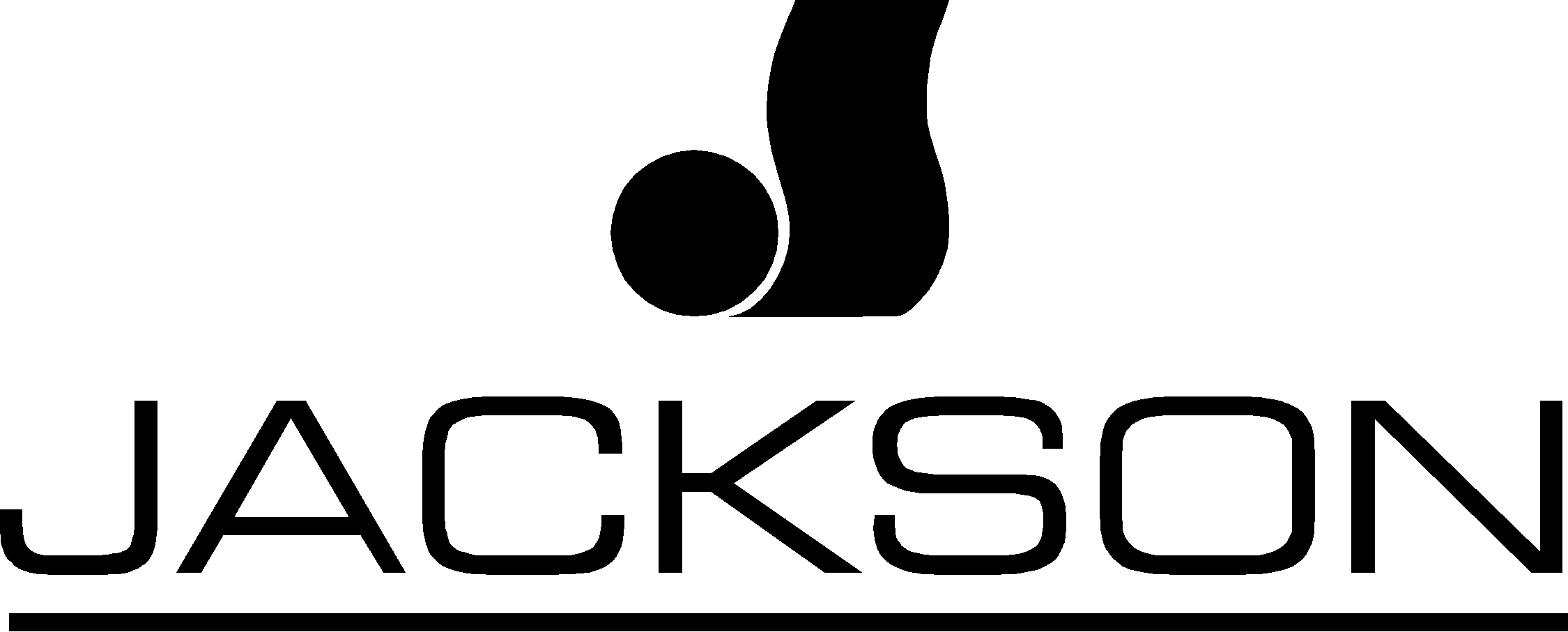 Lift Assist	Pesa (pin end lift assist)		Clutch End Spring Assist		Galaxy Clutch		Galaxy Clutch with Spring AssistDealer CodeDealer CodeDealer NameDealer NameAddressAddressCityCityPhonePhoneConsumerAddressCityPhoneShip ViaDatePOTagDealer Sales PersonJackson Ref #QtyWidthLengthPattern & ColourClutchWhiteBlackFor lift assist circle belowCtrlRightLeftChain(plastic)WhiteBlackMetal Hem00  PlainBB Bottom BarWR Wrapped Bar(colour)MountRegularProjectionValanceNoneValance (standard)3" Fascia (col)4" Fascia (col)5” Fascia (col)SM Cassette (col)LG Cassette (col)StandardValance MountWallCeilingProjectionStandardValance End Return3.75"OrsizePriceSpecial Instructions